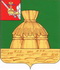 А Д М И Н И С Т РА Ц И Я  Н И К О Л Ь С К О Г ОМ У Н И Ц И П А Л Ь Н О Г О  Р А Й О Н АП О С Т А Н О В Л Е Н И Е11.06.2021 года                                                                                                                  № 496г. НикольскО признании приказов утратившими силу В соответствии с ч. 1 ст. 48 Федерального закона от 06.10.2003 №131-ФЗ «Об общих принципах организации местного самоуправления в Российской Федерации», решением Представительного Собрания Никольского муниципального района от 24.03.2017 №7 «О ликвидации Управления образования Никольского муниципального района», руководствуясь ст. 33 Устава Никольского муниципального района, администрация Никольского муниципального районаПОСТАНОВЛЯЕТ:1. Признать утратившими силу приказы Управления образования Никольского муниципального района:- от 14.05.2012 года №170/01-03 «Об утверждении Административного регламента по предоставлению муниципальной услуги «Предоставление информации об образовательных программах и учебных планах, рабочих программах учебных курсов, предметов, дисциплин (модулей), годовых календарных учебных графиках»; - от 14.05.2012 года №172/01-03 «Об утверждении Административного регламента по предоставлению муниципальной услуги «Предоставление информации о текущей успеваемости обучающегося, ведение электронного дневника и электронного журнала успеваемости».2. Настоящее постановление вступает в силу после его официального опубликования в районной газете «Авангард» и подлежит размещению на официальном сайте администрации Никольского муниципального района в информационно-телекоммуникационной сети «Интернет».Руководитель администрации Никольского муниципального района                                                                А.Н. Баданина